Što vidiš na listiću? Tko je to?O Pinokio čitaš u lektiri, a ovo je njegov prikaz u obliku sličica i teksta.Tekst koji lutak govori nalazi se u oblačiću.Takav prikaz zove se   				Što vidiš na listiću? Tko je to?O Pinokio čitaš u lektiri, a ovo je njegov prikaz u obliku sličica i teksta.Tekst koji lutak govori nalazi se u oblačiću.Takav prikaz zove se   				Aktivnost za lektirnu bilježnicu – pogledaj sličice i iznad njih, u oblačiće, napiši što izgovaraju likovi.Listić zalijepi u lektirnu bilježnicu. taj zadatak možeš napraviti do petka, kada imamo zadnju provjeru lektire.Aktivnost za lektirnu bilježnicu – pogledaj sličice i iznad njih, u oblačiće, napiši što izgovaraju likovi.Listić zalijepi u lektirnu bilježnicu. taj zadatak možeš napraviti do petka, kada imamo zadnju provjeru lektire.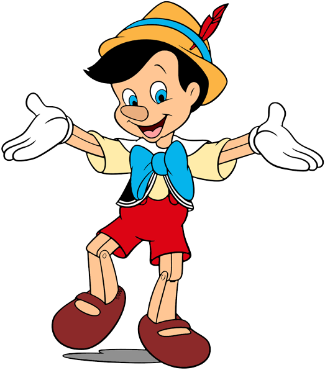 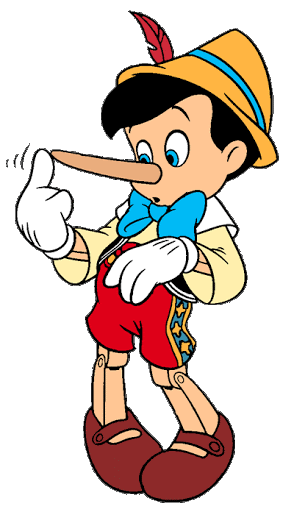 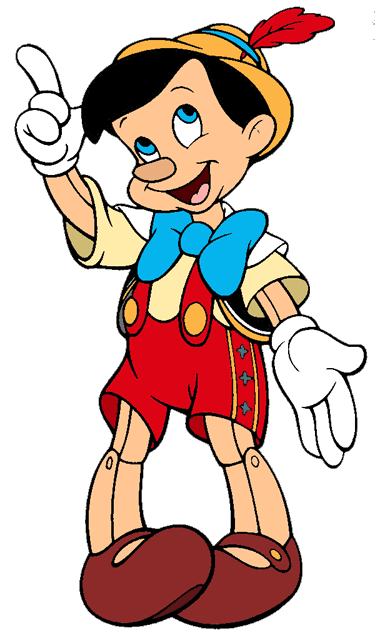 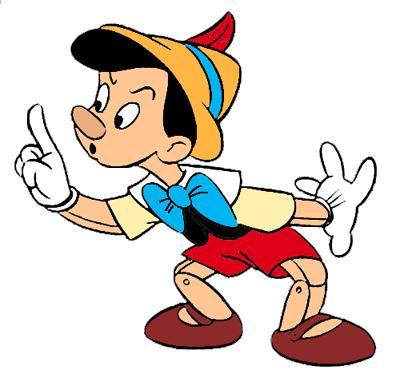 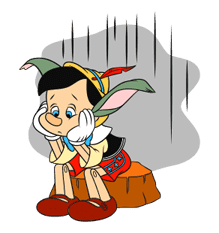 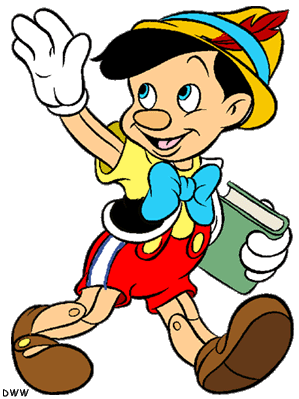 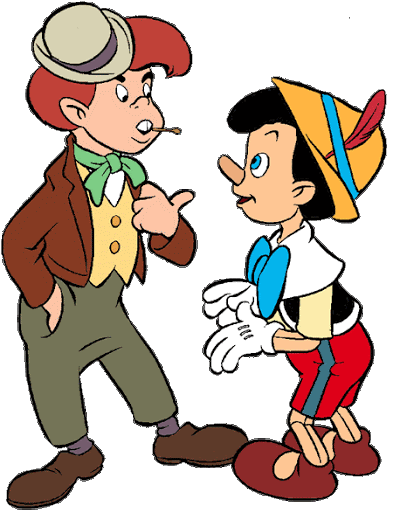 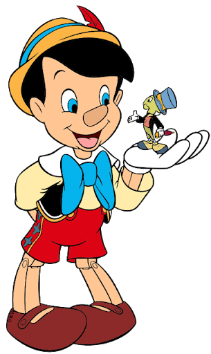 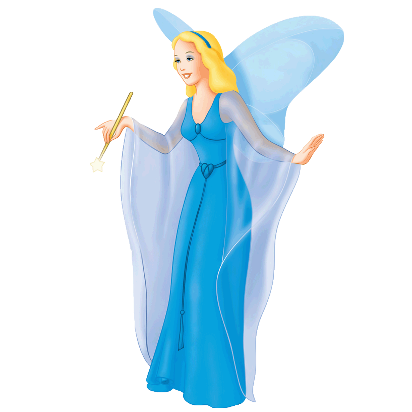 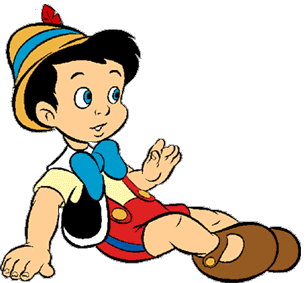 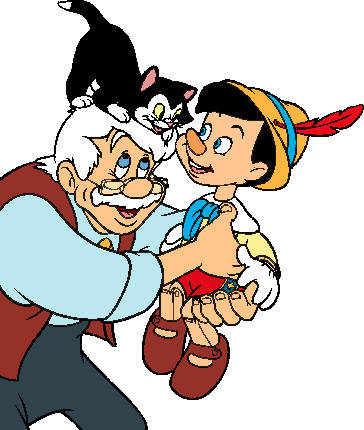 